          Абхазия,  СУХУМ,     «ВИОЛА»                          Лето 2022Гостевой дом «Виола» расположен в курортном районе Сухума. Сухум– столица Абхазии, город с очень давними курортными традициями, расположенный в 110-ти км от границы с Россией на берегу обширного Сухумского залива Чёрного моря. Город защищён высокими горными хребтами Кавказа от вторжений холодных воздушных масс с севера. Отдых в Сухуми многогранен как нигде в Абхазии. Здесь и широкие протяжённые пляжи, и театры с музеями, и особая атмосфера городских улиц со старой архитектурой. Сухум утопает в субтропической зелени, радует глаз белоснежными отреставрированными зданиями, чуть в стороне от этого великолепия плещется тёплое лазурное море. В 5 минутах ходьбы - рынок, сеть магазинов, аптека, множество кафе и ресторанов, набережная в 300-х  метрах.  Сам город — настоящий экзотический парк и музей под открытым небом.  В окрестностях Сухума также расположилось большое число интереснейших экскурсионных объектов. Все экскурсии по достопримечательностям Абхазии организуем из дома. Гостевой дом «Виола»  приглашает вас отдохнуть в  комфортных условиях.На территории гостевого дома работает Wi-Fi. Оборудована общая кухня — столовая.  В зоне отдыха под банановыми пальмами столики, мангал и барбекю, теннисный стол. Так же во дворе есть столовая, где можно по желанию питаться по-домашнему вкусно и не дорого, продегустировать натуральные соки, вина, чачу.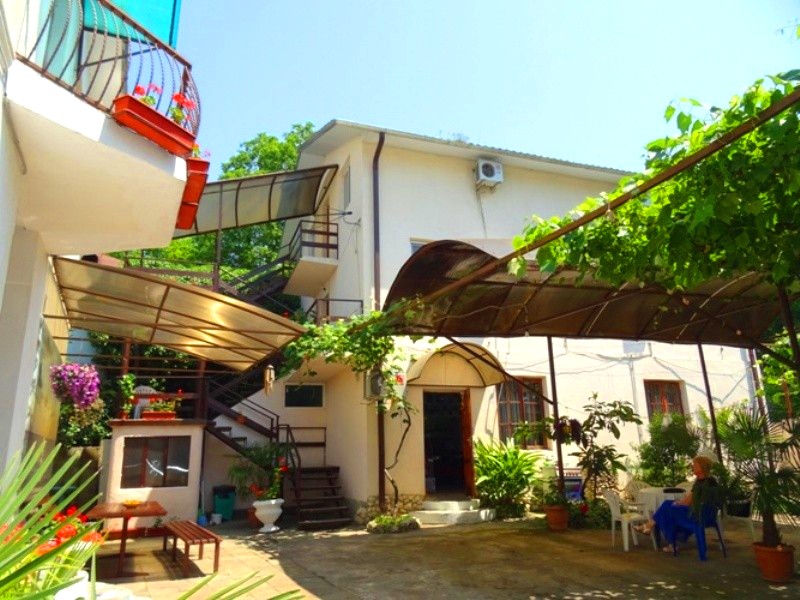 Размещение: «Эконом» 2-х, 3-х, 4-х местные номера удобствами на этаже на 3 номера  или на территории (WC, душ, ТВ, сплит-система, холодильник, интернет, односпальные и двуспальная кровати, шкаф, прикроватные тумбочки, журнальный столик, вешалка, зеркало).  «Комфорт» 2-х местные номера с удобствами (WC, душ, ТВ, сплит-система, холодильник, телевизор, интернет, односпальная и двуспальная кровати, доп. место- кресло-кровать, шкаф, прикроватные тумбочки, журнальный столик, вешалка, зеркало).Пляж:  5 мин –  песчаный и галечный.Питание: общая кухня (самостоятельно).Дети: до 5 лет  на одном месте с родителями – 6600 руб., до 12 лет скидка на проезд  – 200 руб.Стоимость тура на 1 человека (7 ночей) + трансфер от границы за доп. платуВ стоимость входит: проезд на автобусе, проживание в номерах выбранной категории, сопровождение, страховка от несчастного случая. Курортный сбор за доп. плату. Трансфер от границы за доп. плату.Выезд из Белгорода еженедельно по понедельникам.Хочешь классно отдохнуть – отправляйся с нами в путь!!!!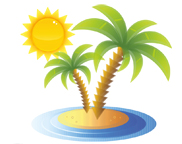 ООО  «Турцентр-ЭКСПО»                                        г. Белгород, ул. Щорса, 64 а,  III этаж                                                                                                            Остановка ТРЦ «Сити Молл Белгородский»     www.turcentr31.ru       т./ф: (4722) 28-90-40;  тел: (4722) 28-90-45;    +7-951-769-21-41РазмещениеЗаездыЭКОНОМ с  удоб. на этаже на 3 номера или на террит.ЭКОНОМ с  удоб. на этаже на 3 номера или на террит.ЭКОНОМ с  удоб. на этаже на 3 номера или на террит.ЭКОНОМ с  удоб. на этаже на 3 номера или на террит.КОМФОРТКОМФОРТРазмещениеЗаезды2-х мест.3-х мест.4-х мест.Доп. место2-х мест. с  удоб.Доп. место30.05.-08.06.11250109001075010100137001100006.06.-15.06.11350110001085010200138001120013.06.-22.06.11450111001095010300139001140020.06.-29.06.11550112001105010400140001160027.06.-06.07.11850114001125010600145001180004.07.-13.07.12250116001140010800151001200011.07.-20.07.12450119501175010800159501220018.07.-27.07.12450119501175010800159501220025.07.-03.08.12450119501175010800159501220001.08.-10.08.12450119501175010800159501220008.08.-17.08.12450119501175010800159501220015.08.-24.08.12450119501175010800159501220022.08.-31.08.12250117501155010600157501200029.08.-07.09.11850115501135010600155501180005.09.-14.09.11650113501115010600153501160012.09.-21.09.11450111501105010400143501140019.09.-28.09.113501100010850102001390011200